Functions of a District RTI2-B Coach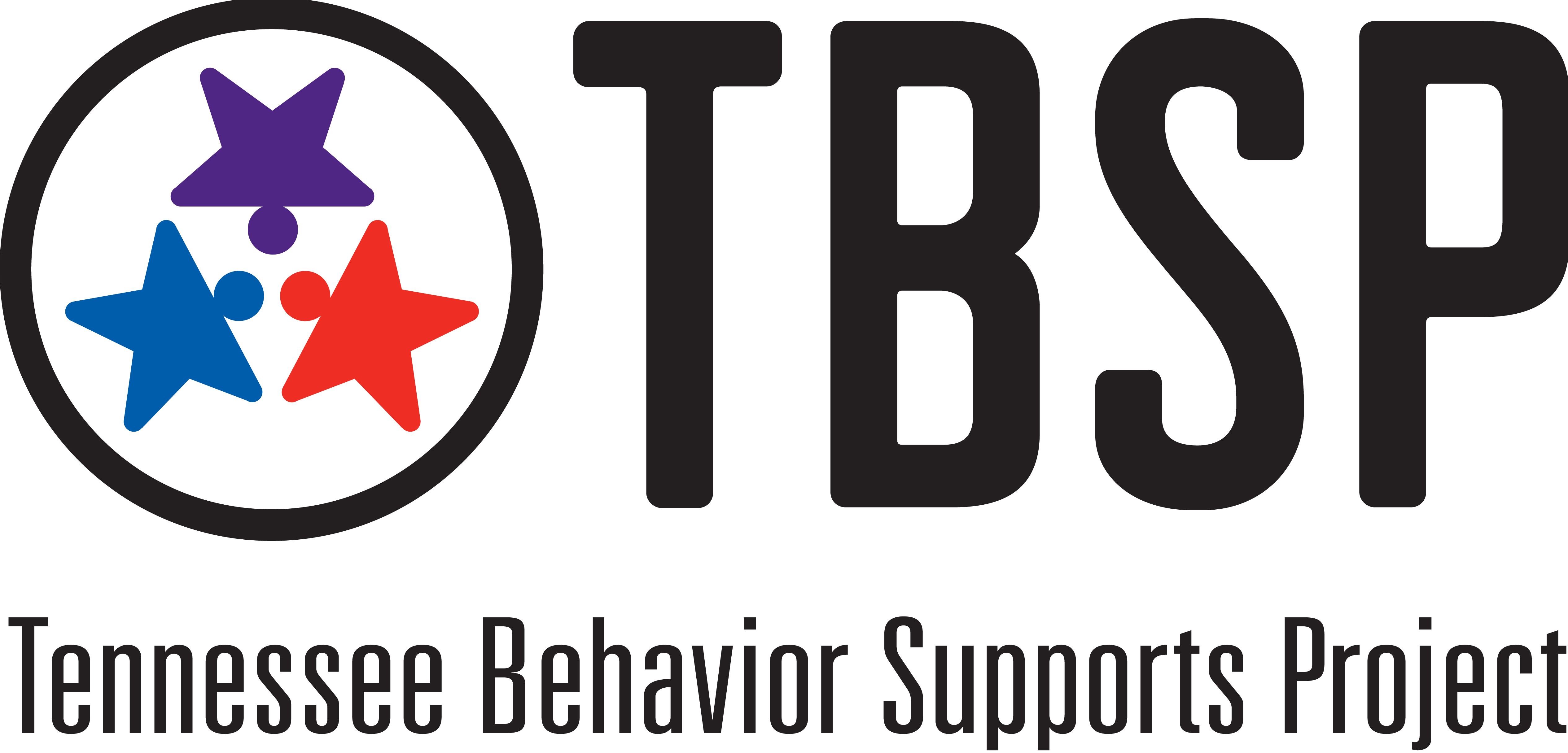 QualificationsThe District RTI2-B Coach coordinates and leads school teams through the process of establishing and implementing RTI2-B. The District RTI2-B Coach typically has both building and district level roles and responsibilities. Specific knowledge and skillsessential features of school-wide RTI2-Bdata collection systems, data-based decision making, fluency with data collection toolsmonitoring progresscoaching competencies (e.g., establishing and maintaining positive relationships, communicating effectively, facilitating team processes)Ability to support three or more schools Experience developing, coordinating, and facilitating staff development activitiesOther qualifications deemed necessary2) CoordinationAttend RTI2-B District Leadership Team MeetingsFacilitate completion and monitoring of a District Leadership Team Self-Assessment and Action PlanCoordinate efforts with District CoordinatorCommunicate with District Leadership Team and Tennessee Behavior Supports Project liaisons around training, technical assistance and other supports needed to implement RTI2-B.3) EvaluationFacilitate establishment of data collection systems for behavior outcomes and fidelity of RTI2-B implementationWork with Team Leads to collect and analyze data for problem solving, decision-making, and action planning:RTI2-B implementation process data; TFI and PIRsStudent outcome data; discipline and academicAggregate data district-wide Use data for decision-making with Team Leads, Administrators, and the District Leadership Team4) Technical Assistance Provide technical assistance to building teams regarding:Readiness for implementationTier I implementation (data-based decision making, meeting schedules, communication with staff, teaching and acknowledgment systems, new team orientation, school board presentations, implementation manual)Consultation on integration of classroom management practices in Tier I5) TrainingAssess school training needsWork with District Leadership Team to determine district training planActively participate in district RTI2-B trainingsParticipate in district meetings for all RTI2-B Coaches and Team LeadsParticipate in other opportunities provided to support implementationDevelop internal training capacity (e.g., present with TBSP at District Team Lead Meetings and Refresher Trainings)